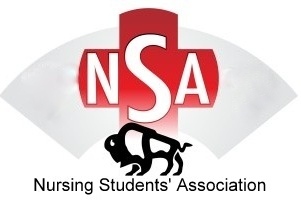 Nomination FormAvailable Council Positions:Executive Council: Senior Stick†Vice Stick†Treasurer†Secretary †UMSU Representative†General Council:Student Senator Programming Chair†Programming Associate Communications Coordinator Mentorship Program Chair†Mentorship Program Coordinator International Student Coordinator*LGBTTQ* Student Coordinator*CNSA Official Delegate†CNSA Associate Delegate IPE Representative WISH Clinic ChairWISH Clinic AssociateNewsletter EditorMerchandise RepresentativeCharitable and Health Promotion Chair†Indigenous Student Coordinator (2 positions available) *CanU Representative (2 positions available)Midwifery Representatives (2 positions available)Sigma Theta Tau Xi Lambda RepresentativeCohort Representatives:Year 2 Fall Intake Cohort A RepYear 2 Fall Intake Cohort B RepYear 2 Winter Intake Cohort A RepYear 2 Winter Intake Cohort B RepYear 2 Summer Intake Cohort A RepYear 2 Summer Intake Cohort B RepYear 3 Fall Intake Cohort A RepYear 3 Fall Intake Cohort B RepYear 3 Winter Intake Cohort A RepYear 3 Winter Intake Cohort B RepYear 3 Summer Intake Cohort A RepYear 3 Summer Intake Cohort B RepYear 4 Fall Intake Cohort A RepYear 4 Fall Intake Cohort B RepYear 4 Winter Intake Cohort A RepYear 4 Winter Intake Cohort B RepYear 4 Summer Intake Cohort A RepYear 4 Summer Intake Cohort B Rep* Denotes positions for which candidates must identify as a member of the representative community † Denotes positions for which 3/10 signatures collected must be from members of the current NSA councilIf you are interested in joining the 2024-2025 NSA Council, please fill out the information below and email the nomination form to Arij at alkhafaa@myumanitoba.ca with the subject “Nomination – NSA Election” by Saturday, March 17 at 11:59pm. Please email Arij if you have any questions!Nomination FormThis form will act as a nomination form for those who wish to nominate themselves or another student for a position in the Nursing Students’ Association Council for the 2024-2025 year. The following ten signatures and contact information from the student body are nominations for the following student, ___________________________, for the position of __________________________ in the Nursing Students’ Association for the 2024-2025 year.Full Name: ___________________________________________________________________________                                                            U of M Email Address: __________________________________________________________________Year and Term (in College of Nursing): __________________________	       Cohort: ________________                                              
Position Nominating: ___________________________________________________________________This nomination form has been supplied and accredited in accordance with the Nursing Students’ Association Constitution and by-laws. _______________________		___________	    Chief Returning Officer 	  	   NSA Year#NameStudent #EmailSignature12345678910